							Проект оприлюднено __.___.2021Сумська міська радаВиконавчий комітетРІШЕННЯвід                           №              	З метою допуску до ринку пасажирських перевезень на території Сумської міської територіальної громади перевізників, які мають в наявності транспортні засоби з показником екологічності відповідно до існуючих державних норм та вимог чинного законодавства України, забезпечення перевезення осіб з інвалідністю та інших маломобільних груп населення, беручи до уваги положення Закону України «Про засади здійснення державної регуляторної політики у сфері господарської діяльності», Закону України «Про автомобільний транспорт», постанови Кабінету Міністрів України від 03.12.2008 № 1081 «Про затвердження Порядку проведення конкурсу з перевезення пасажирів на автобусному маршруті загального користування», на підставі рішення Виконавчого комітету Сумської міської ради від 20.10.2020 № 522 «Про план діяльності з підготовки проєктів регуляторних актів виконавчих органів Сумської міської ради на 2021 рік» (зі змінами), керуючись підпунктом 12 пункту «а» статті 30 та частиною першою статті 52 Закону України «Про місцеве самоврядування в Україні», Виконавчий комітет Сумської міської ради:ВИРІШИВ:Внести зміни до додатку до рішення виконавчого комітету Сумської міської ради від 21.01.2020 № 21 «Про організацію проведення конкурсу з перевезення пасажирів на міських та приміських автобусних маршрутах загального користування у межах території Сумської міської  територіальної громади», а саме:	1.1. Абзац перший підпункту 2.2.1. пункту 2.2. розділу ІІ викласти в наступній редакції: 	«2.2.1. Транспортні засоби, які перевізник-претендент пропонує залучити до перевезень у межах території Сумської міської територіальної громади, повинні відповідати вимогам безпеки, охорони праці, державним стандартам, вимогам чинного законодавства, зокрема, в частині реєстрації колісних транспортних засобів та екологічних показників, перебувати в належному технічному і санітарному стані.».	1.2. Абзац перший підпункту 2.2.2. пункту 2.2. розділу ІІ викласти в наступній редакції: 	«2.2.2. Перевізник забезпечує роботу транспортних засобів, пристосованих для перевезення осіб з інвалідністю та інших маломобільних груп населення, в кількості до 50 відсотків, але не менше одного автобуса з розрахунку на один маршрут.».Дане рішення набирає чинності з моменту офіційного оприлюднення в друкованих засобах масової інформації.3. Відділу протокольної роботи та контролю Сумської міської ради (Моша Л.В.) оприлюднити дане рішення на офіційному веб-сайті Сумської міської ради.4. Департаменту комунікацій та інформаційної політики Сумської міської ради (Кохан А.І.) забезпечити офіційне оприлюднення даного рішення в місцевому друкованому засобі масової інформації.Міський голова								       О.М. ЛисенкоЯковенко, 700-667Розіслати: Яковенку С.В., Кохан А.І., Моші Л.В.ЛИСТ ПОГОДЖЕННЯдо проєкту рішення Виконавчого комітету Сумської міської ради«Про внесення змін до рішення виконавчого комітету Сумської міської ради від 21.01.2020 № 21 «Про організацію проведення конкурсу з перевезення пасажирів на міських та приміських автобусних маршрутах загального користування у межах території Сумської міської територіальної громади» (зі змінами)Начальник Відділу транспорту, зв’язку та телекомунікаційних послуг                                                   С.В. ЯковенкоНачальник Відділу протокольної роботи та контролю	Л.В. МошаНачальник правового управління	О.В. ЧайченкоДиректор Департаменту фінансів, економіки та інвестицій Сумської міської ради				С.А. ЛиповаКеруючий справами Виконавчого комітету	Ю.А. ПавликПроєкт рішення підготовлений з урахуванням вимог Закону України «Про доступ до публічної інформації» та Закону України «Про захист персональних даних»._________ С.В. Яковенко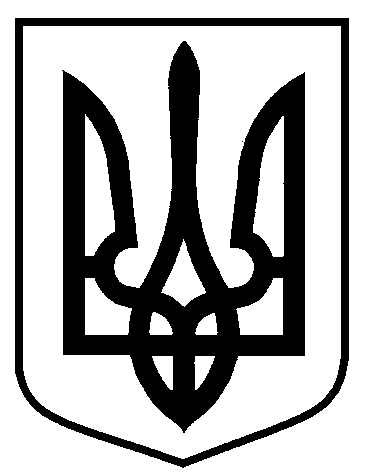 Про внесення змін до рішення виконавчого комітету Сумської міської ради від 21.01.2020 № 21 «Про організацію проведення конкурсу з перевезення пасажирів на міських та приміських автобусних маршрутах загального користування у межах території Сумської міської територіальної громади» (зі змінами)